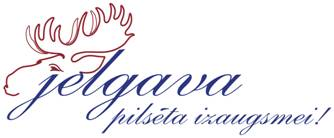 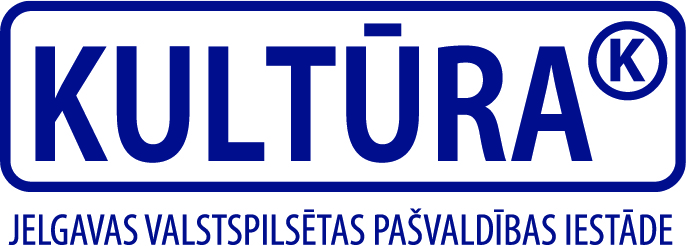 Kolāžu konkurss skolēniem„Starptautiskais Ledus skulptūru festivāls Jelgavā”Tēma – “MANA SAPŅU LEDUS SKULPTŪRA”PIETEIKUMA ANKETAKonkursa darbu noformēšanaDarbam obligāti jābūt A2 izmērā.Darbam var tikt izmantoti jebkādi materiāli un tas var tikt izpildīts jebkādā tehnikā;Darbam aizmugurē obligāti jāpielīmē pieteikuma anketa ar aizpildītu informāciju – pilsēta/novads, iestāde, klase, skolēnu skaits, pārstāvja kontakti – mob. tālrunis un e-pastsSVARĪGI - Darbam priekšpusē (kādā no stūriem vai iekļaujot kolāžā), jāuzraksta Pilsēta/novads, iestāde un klase.Ar jautājumiem par konkursa norisi un nolikumu griezties:Gundars Caune
Producents
"Kultūra" 
Jelgavas pilsētas pašvaldība
Tel: 63084677; 27802923
E-Pasts: Gundars.Caune@kultura.jelgava.lvPilsēta/NovadsIzglītības iestādePilns klases nosaukumsSkolēnu skaits klasē Pārstāvis / skolotājsKontakttālrunis (vēlams mob.)E-pasts (obligāti)